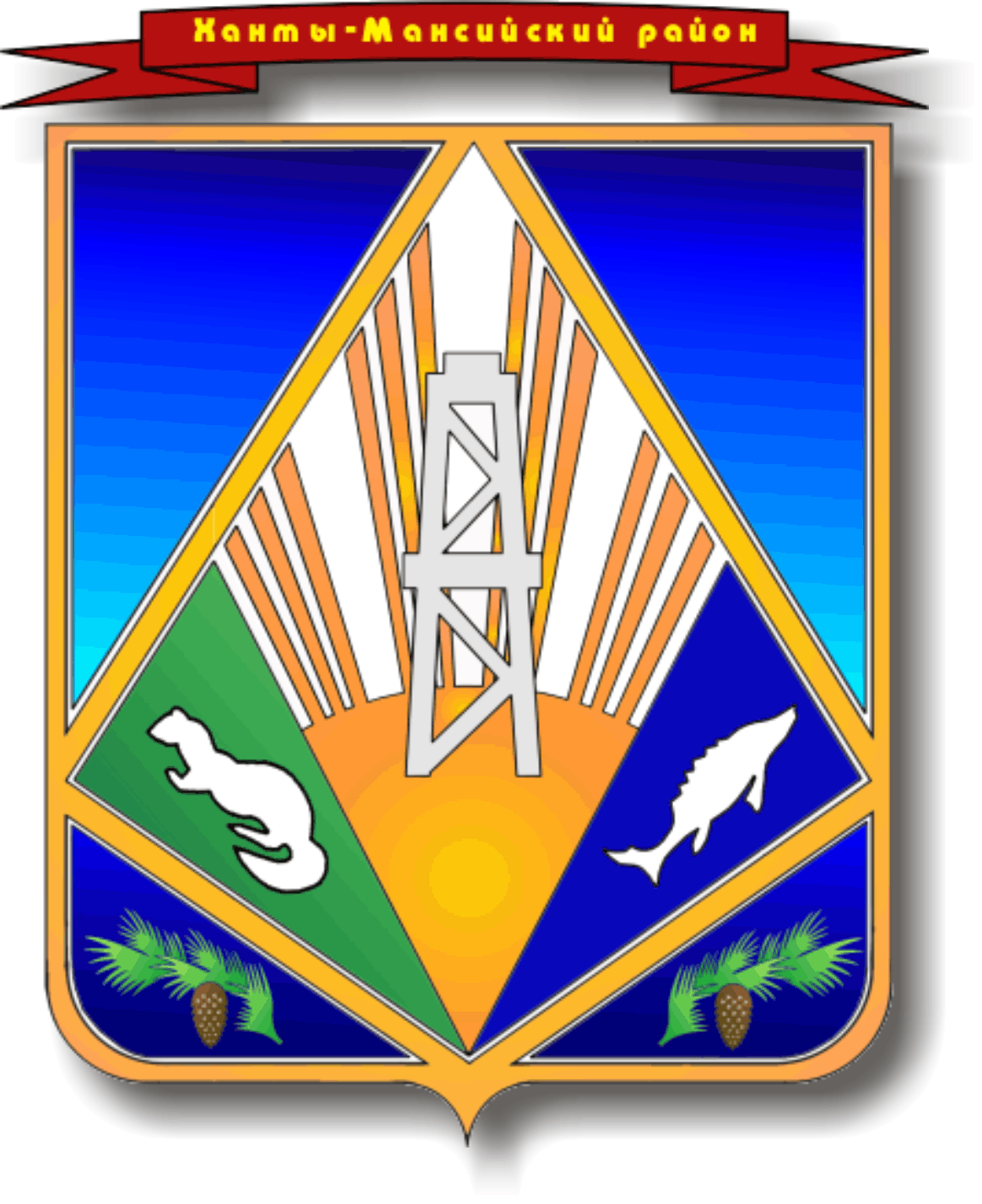 МУНИЦИПАЛЬНОЕ ОБРАЗОВАНИЕХАНТЫ-МАНСИЙСКИЙ РАЙОНХанты-Мансийский автономный округ - ЮграАДМИНИСТРАЦИЯ ХАНТЫ-МАНСИЙСКОГО РАЙОНАП О С Т А Н О В Л Е Н И Еот  00.00.2017                           		                                                    № г. Ханты-МансийскО внесении изменений в постановление администрации Ханты-Мансийского районаот 21.03.2016 № 95 «Об  установлении порядкаосуществления бюджетных полномочий главнымиадминистраторами доходов бюджетовбюджетной системы Российской Федерации,являющихся органами местного самоуправления Ханты-Мансийского районаи (или) находящимися в их ведении казенными учреждениями»В соответствии с Бюджетным кодексом Российской Федерации, Уставом Ханты-Мансийского района: Внести в постановление администрации Ханты-Мансийского района от 21.03.2016 № 95 «Об  установлении порядка осуществления бюджетных полномочий главными администраторами доходов бюджетов бюджетной системы Российской Федерации, являющихся органами местного самоуправления Ханты-Мансийского района и (или) находящимися в их ведении казенными учреждениями» следующие изменения:Пункт 2.1. изложить в новой редакции: «2.1. Формирует и утверждает:перечень подведомственных ему  администраторов доходов местного бюджета;методику прогнозирования поступлений доходов в бюджет в соответствии с общими требованиями к такой методике, установленными Правительством Российской Федерации.»Пункт 2.2. дополнить абзацем следующего содержания:«реестр источников доходов бюджета по закрепленным за ним источникам доходов на основании перечня источников доходов бюджетов бюджетной системы Российской Федерации;»Настоящее постановление вступает в силу после его официального опубликования (обнародования).Опубликовать настоящее постановление в газете «Наш район» и разместить на официальном сайте администрации Ханты-Мансийского района. Контроль за выполнением постановления возложить на заместителя главы Ханты-Мансийского района по финансам, председателя комитета по финансам.Глава Ханты-Мансийского района                                               К.Р.Минулин            